Student to complete this sectionThe University of Canberra uses as its guide the Commonwealth Disability Discrimination Act 1992 (DDA), the ACT Discrimination Act 1991, and the Commonwealth Disability Standards for Education 2005 (DSE) to ensure equal opportunity to higher education.The InclusionUC Office supports students with disability and/or health condition(s) with the implementation of supports, including reasonable adjustments and services, to enable students to study on the same basis as a student without disability and/or health condition(s). Information supplied on this form and documentation supporting student registration and support is covered by the Commonwealth Privacy Act 2014.The following information can only be accepted if completed by a Treating Health Practitioner.Thank you for completing this form.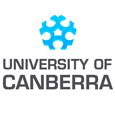 InclusionUCStudent LifeDear Treating Health Practitioner,Thank you for completing this form.The University of Canberra uses as its guide the Commonwealth Disability Discrimination Act 1992 (DDA), the ACT Discrimination Act 1991, and the Commonwealth Disability Standards for Education 2005 (DSE) to ensure equal opportunity to higher education.The InclusionUC Office supports students with disability and/or health condition(s) with the implementation of supports, including reasonable adjustments and services, to enable students to study on the same basis as a student without disability and/or health condition(s). To assist our office in assessing and providing appropriate supports and services we require a detailed medical opinion and a current clinical diagnosis.Please provide detailed information on the impact of the diagnosis/es that may affect the students’ functionality. This will enable the University to meet the specific needs of the student appropriately.  Please provide objective assessment results, where appropriate.  I have completed the Diagnosis Information and Impact Statements on pages 3 and 4 of this Health Practitioners Report:DIAGNOSISTIC INFORMATION FOR MEDICAL CONDITION/S OR DISABILITYTo be completed by the Treating Medical PractitionerIMPACT OF CONDITION OR DISABILITY ON FUNCTIONFor each category, please provide details so we can facilitate appropriate adjustments or tick N/A.My professional opinion is the nature and level of impact on:Name:Student ID: uI ………………..………… hereby give authority for …………………………….…I ………………..………… hereby give authority for …………………………….…I ………………..………… hereby give authority for …………………………….…I ………………..………… hereby give authority for …………………………….…(Student Name)(Practitioner Name)(Practitioner Name)(Practitioner Name)to release the following medical information to the University of Canberra InclusionUC Office. to release the following medical information to the University of Canberra InclusionUC Office. to release the following medical information to the University of Canberra InclusionUC Office. to release the following medical information to the University of Canberra InclusionUC Office. I also give consent for the Inclusion Advisor to discuss my reasonable adjustment needs with my practitioner:I also give consent for the Inclusion Advisor to discuss my reasonable adjustment needs with my practitioner: Yes No…………….…………………………/.../……/.../……/.../…(Student Signature)(Date)(Date)(Date)Health Practitioners Name: …………………………………Affix Stamp:Affix Stamp:Profession: …………………………………Provider Number: …………………………………Health Service: …………………………………Signature: …………………………………Date:…/.../…PRIMARY Medical Condition/s or DisabilityPRIMARY Medical Condition/s or DisabilityPRIMARY Medical Condition/s or DisabilityPRIMARY Medical Condition/s or DisabilityPRIMARY Medical Condition/s or DisabilityPRIMARY Medical Condition/s or DisabilityPRIMARY Medical Condition/s or DisabilityPRIMARY Medical Condition/s or DisabilityThe clinical diagnosis/es based on my examination is:…The clinical diagnosis/es based on my examination is:…The clinical diagnosis/es based on my examination is:…The clinical diagnosis/es based on my examination is:…The clinical diagnosis/es based on my examination is:…The clinical diagnosis/es based on my examination is:…Onset (if known)…/.../…Examination date…/.../…Overall Impact  Slight    Moderate     Moderate     Significant       Extreme Extreme ExtremeNature of condition Stable        Fluctuating    Fluctuating    Degenerative   N/A N/A N/ADuration  Short Term          (<12 months) Short Term          (<12 months) Medium Term          (12-24 months) Medium Term          (12-24 months) Long Term           (Lifelong) Long Term           (Lifelong) Long Term           (Lifelong)Documentation Validity 6 Mths      1 Year            1 Year            2 Years             Other_________________  Other_________________  Other_________________Diagnostic Tool Used(if applicable)   DSM V    DASS            DASS            K-10       Other_________________  Other_________________  Other_________________General Comment and/or Information:(e.g. medication and management, referrals to other medical professionals, current or recommended treatment)…General Comment and/or Information:(e.g. medication and management, referrals to other medical professionals, current or recommended treatment)…General Comment and/or Information:(e.g. medication and management, referrals to other medical professionals, current or recommended treatment)…General Comment and/or Information:(e.g. medication and management, referrals to other medical professionals, current or recommended treatment)…General Comment and/or Information:(e.g. medication and management, referrals to other medical professionals, current or recommended treatment)…General Comment and/or Information:(e.g. medication and management, referrals to other medical professionals, current or recommended treatment)…General Comment and/or Information:(e.g. medication and management, referrals to other medical professionals, current or recommended treatment)…General Comment and/or Information:(e.g. medication and management, referrals to other medical professionals, current or recommended treatment)…Secondary Medical Condition/s or DisabilitySecondary Medical Condition/s or DisabilitySecondary Medical Condition/s or DisabilitySecondary Medical Condition/s or DisabilitySecondary Medical Condition/s or DisabilitySecondary Medical Condition/s or DisabilitySecondary Medical Condition/s or DisabilitySecondary Medical Condition/s or DisabilityThe clinical diagnosis/es based on my examination is:…The clinical diagnosis/es based on my examination is:…The clinical diagnosis/es based on my examination is:…The clinical diagnosis/es based on my examination is:…The clinical diagnosis/es based on my examination is:…The clinical diagnosis/es based on my examination is:…Onset (if known)…/.../…Examination date…/.../…Overall Impact  Slight    Moderate     Moderate     Significant       Extreme Extreme ExtremeNature of condition Stable        Fluctuating    Fluctuating    Degenerative   N/A N/A N/ADuration  Short Term          (<12 months) Short Term          (<12 months) Medium Term          (12-24 months) Medium Term          (12-24 months) Long Term           (Lifelong) Long Term           (Lifelong) Long Term           (Lifelong)Documentation Validity 6 Mths      1 Year            1 Year            2 Years             Other_________________  Other_________________  Other_________________Diagnostic Tool Used(if applicable)  DSM V    DASS            DASS            K-10       Other_________________  Other_________________  Other_________________General Comment and/or Information:(e.g. Medication and management, referrals to other medical professionals, current or recommended treatment)…General Comment and/or Information:(e.g. Medication and management, referrals to other medical professionals, current or recommended treatment)…General Comment and/or Information:(e.g. Medication and management, referrals to other medical professionals, current or recommended treatment)…General Comment and/or Information:(e.g. Medication and management, referrals to other medical professionals, current or recommended treatment)…General Comment and/or Information:(e.g. Medication and management, referrals to other medical professionals, current or recommended treatment)…General Comment and/or Information:(e.g. Medication and management, referrals to other medical professionals, current or recommended treatment)…General Comment and/or Information:(e.g. Medication and management, referrals to other medical professionals, current or recommended treatment)…General Comment and/or Information:(e.g. Medication and management, referrals to other medical professionals, current or recommended treatment)…Mobility are:   N/A…Reading are:  N/A…Writing are:   N/A…Concentration are:  N/A…Memory are:  N/A…Participation are(e.g. attendance/active participation in tutorials):  N/A…Examinations are:  N/A…Clinical/work placements and/or field trips are:  N/A…